УЛЬЯНОВСКАЯ ГОРОДСКАЯ ДУМАРЕШЕНИЕот 06.07.2022                                                                                                № 83О внесении изменений в решение Ульяновской Городской Думы от 27.06.2007 № 83«Об утверждении Генерального плана города Ульяновска»	В соответствии с Градостроительным кодексом Российской Федерации, Федеральным законом от 06.10.2003 № 131-ФЗ «Об общих принципах организации местного самоуправления в Российской Федерации», Уставом муниципального образования «город Ульяновск», учитывая протокол общественных обсуждений и заключение о результатах общественных обсуждений по проекту настоящего решения, Ульяновская Городская ДумаРЕШИЛА:	1. Внести в решение Ульяновской Городской Думы от 27.06.2007 № 83 «Об утверждении Генерального плана города Ульяновска» следующие изменения:1) фрагмент приложения 1 в части территории кадастрового квартала 73:19:070901, расположенного в Ленинском районе города Ульяновска, изложить в соответствии с приложением 1 к настоящему решению;	2) дополнить приложениями 158-160 (соответственно приложения 2-4 к настоящему решению).	2. Настоящее решение вступает в силу на следующий день после дня его официального опубликования и подлежит размещению на официальном сайте Ульяновской Городской Думы в информационно-телекоммуникационной сети «Интернет».Глава города Ульяновска						        Д.А.ВавилинПредседатель УльяновскойГородской Думы							         И.В.Ножечкин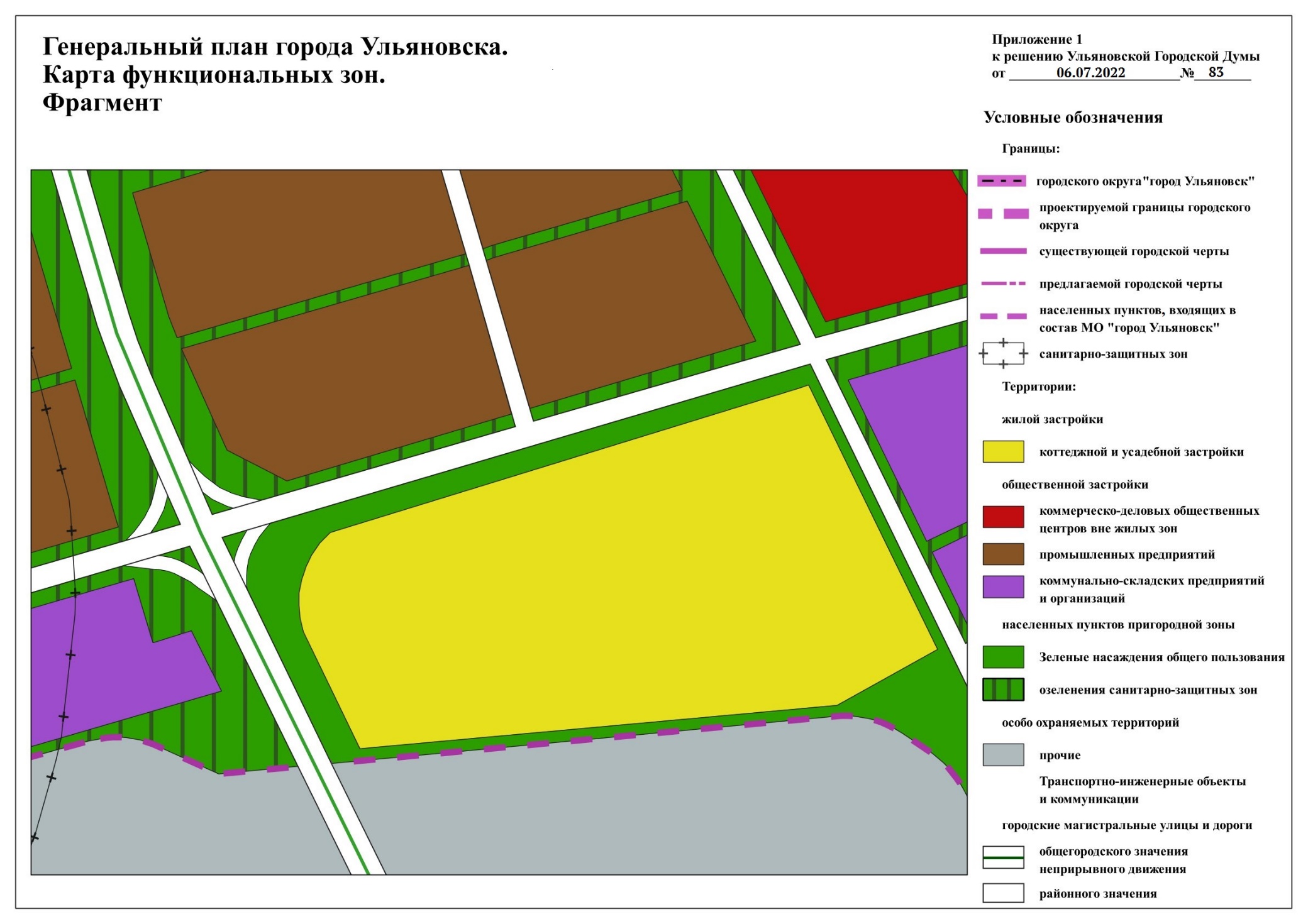 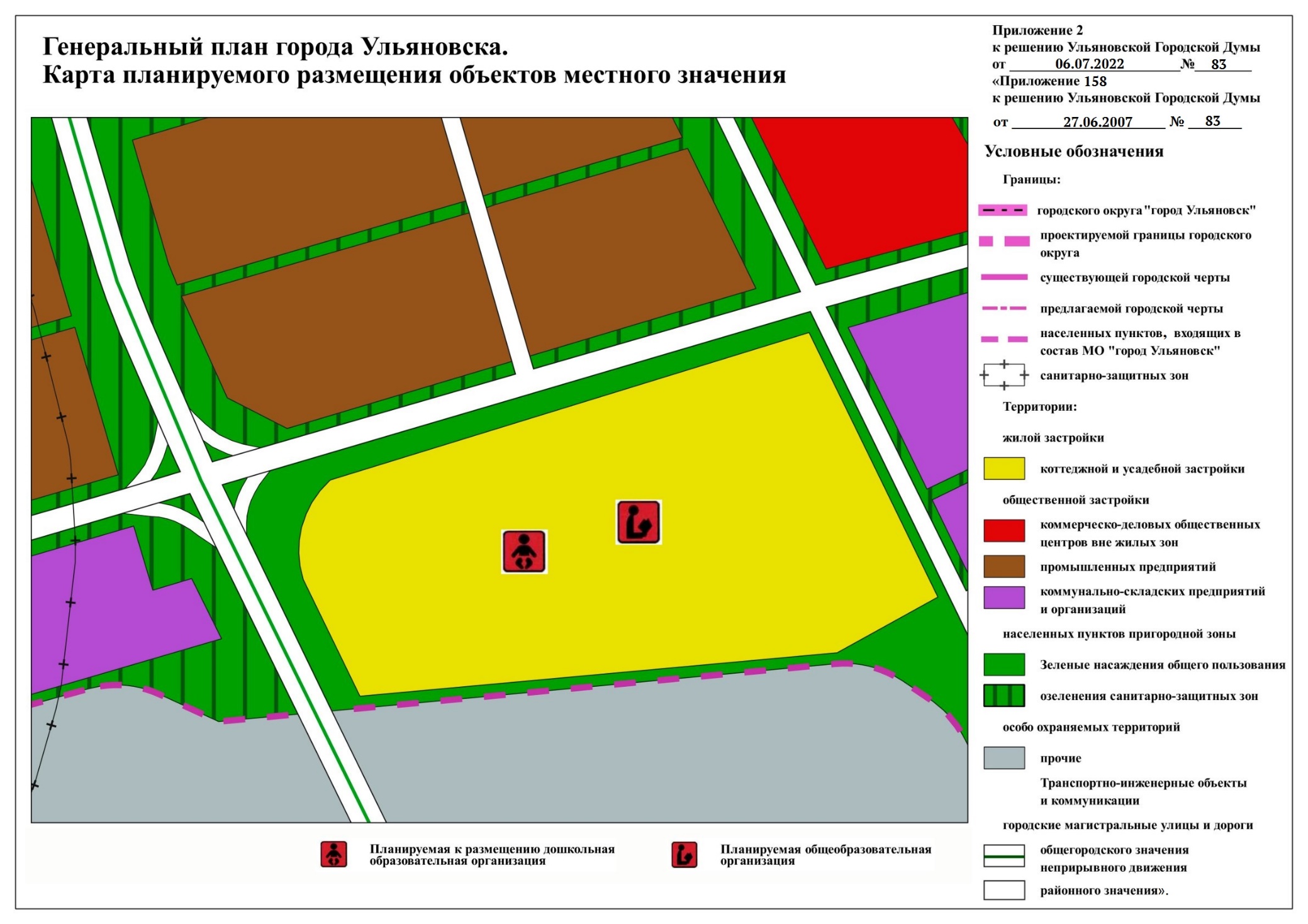 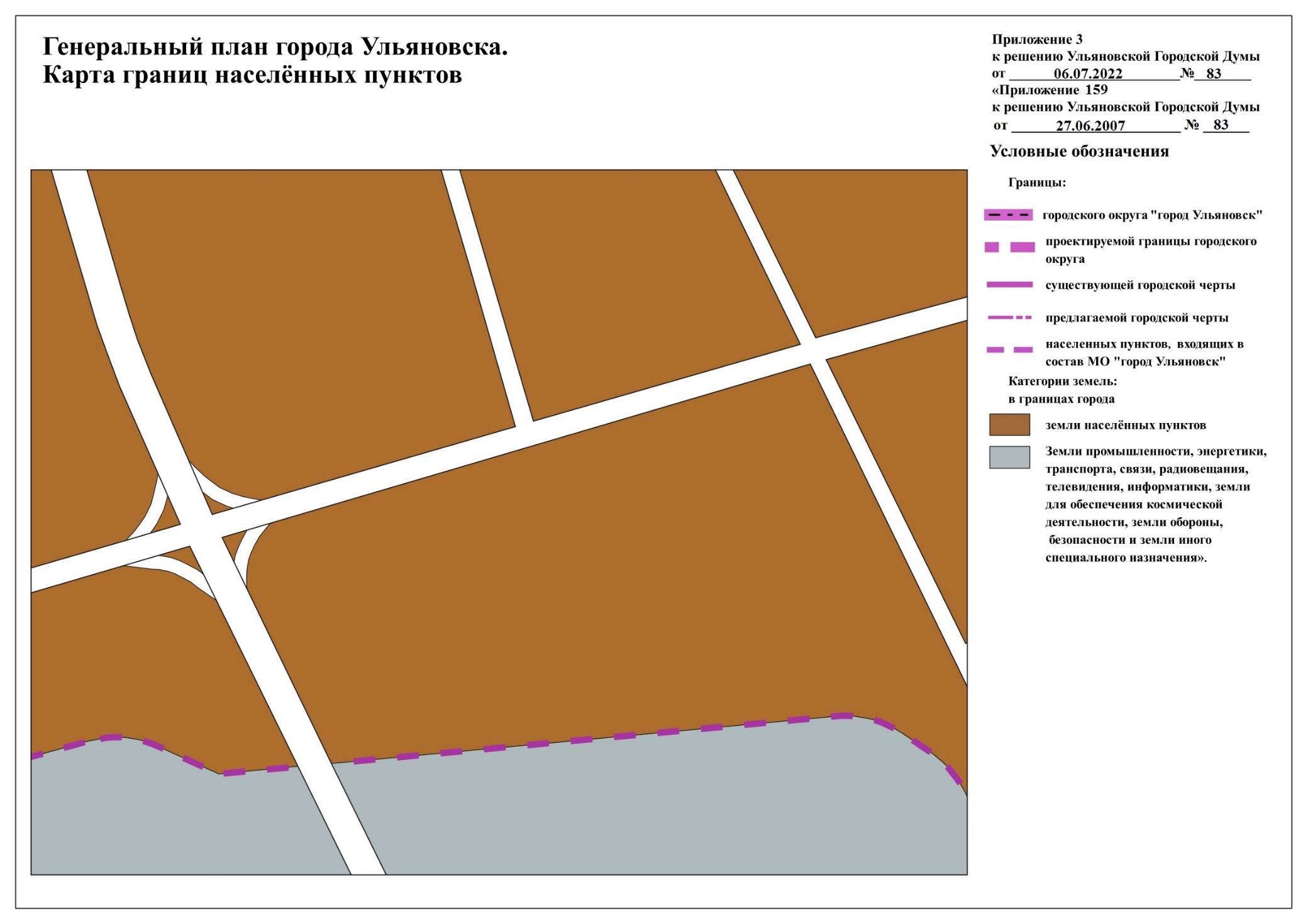 Приложение  4к решению Ульяновской Городской Думыот 06.07.2022 № 83«Приложение 160к решению Ульяновской Городской Думыот                27.06.2007            . № .    83  .		Генеральный план города Ульяновска	Положение о территориальном планировании в части территории кадастрового квартала 73:19:070901, расположенного в Ленинском районе города Ульяновскаг. Ульяновск, 2022 г.ОглавлениеОглавление.......................................................................................................................................2Введение...........................................................................................................................................3Цели и задачи проекта....................................................................................................................4Сведения о видах, назначении и наименованиях планируемых для размещения объектов местного значения городского округа, их основные характеристики, их местоположение...............................................................................................................................6Параметры функциональных зон, сведения о планируемых для размещения в них объектах федерального значения, объектах регионального значения, объектах местного значения............................................................................................................................................6Основные источники информации.................................................................................................7введениеТерриториальное планирование развития муниципального образования «город Ульяновск» осуществляется посредством разработки градостроительной документации. При разработке градостроительной документации необходимо руководствоваться Градостроительным кодексом Российской Федерации, другими федеральными законами и иными нормативными правовыми актами Российской Федерации, законами и иными правовыми актами субъектов Российской Федерации, федеральными градостроительными нормативами и правилами, нормативно-техническими документами в области градостроительства, государственными стандартами, региональными нормативами градостроительного проектирования, нормативными правовыми актами органов местного самоуправления и местными нормативами градостроительного проектирования.Документы территориального планирования учитываются при комплексном решении вопросов социально-экономического развития, установления границ муниципального образования, принятия решений о переводе земель из одной категории в другую, планирования и организации рационального использования земель и их охраны, последующей разработке градостроительной документации других видов.1. Цели и задачи проектаВ соответствии с Градостроительным кодексом Российской Федерации, а также исходя из совокупности социальных, экономических, экологических и иных факторов, обеспечения учёта интересов граждан и их объединений, субъектов Российской Федерации и муниципальных образований внесение изменений в Генеральный план устанавливает основные цели и задачи.Основная цель внесения изменений в Генеральный план - разработка градостроительной стратегии на основе принципов устойчивого развития территорий и создания благоприятной среды обитания в части территории, включённой в границы муниципального образования «город Ульяновск». Цель устойчивого развития градостроительной системы – сохранение и рациональное использование всех ресурсов в части территории проектирования.Цель данного проекта – изменение функциональных зон в части территории земельного участка с кадастровым номером 73:19:070901:351, площадью 654762 кв. м, расположенного по адресу: г. Ульяновск, Ленинский район, в 1970 метрах северо-западнее кольца по Московскому шоссе вдоль трассы А-151 в направлении на Цивильск:с «территории коммунально-складских предприятий и организаций» на «территории коттеджной и усадебной застройки»;с «территории озеленения санитарно-защитных зон» на «территории коттеджной и усадебной застройки» и «территории зелёных насаждений общего пользования»;корректировка границ функциональной зоны «территории транспортно-инженерных объектов и коммуникаций».Корректировка различных функциональных зон на функциональную зону «территории коттеджной и усадебной застройки» направлена на дальнейшее формирование земельных участков для предоставления многодетным семьям на данной территории.Корректировка контуров обозначенных функциональных зон выполнена с учётом планируемой автомобильной дороги от улицы Сельдинской г. Ульяновска до автомобильной дороги общего пользования федерального значения Цивильск-Ульяновск-Сызрань (А-151).	Данное изменение не противоречит нормативным документам и задачам документов территориального планирования.В задачу внесения изменений в Генеральный план города Ульяновска входит разработка основных градостроительных мероприятий в части обеспечения последовательного экономического роста, предпосылок социальной стабильности, формировании благоприятной среды обитания.Предмет внесения изменений в Генеральный план города Ульяновска – функционально-пространственная организация территории, в границах муниципального образования «город Ульяновск» в соответствии с долгосрочной стратегией градостроительного формирования на основе устойчивого развития территории, которое включает в себя обеспечение существенного прогресса в развитии сектора экономики, повышение уровня жизни и условий проживания населения, достижение долговременной экономической безопасности развития муниципального образования «город Ульяновск», экономное использование всех видов ресурсов, включая современные методы организации инженерных систем, создание благоприятной среды жизнедеятельности. 2. СВЕДЕНИЯ О ВИДАХ, НАЗНАЧЕНИИ И НАИМЕНОВАНИЯХ ПЛАНИРУЕМЫХ ДЛЯ РАЗМЕЩЕНИЯ ОБЪЕКТОВ МЕСТНОГО ЗНАЧЕНИЯ ГОРОДСКОГО ОКРУГА, ИХ ОСНОВНЫЕ ХАРАКТЕРИСТИКИ, ИХ МЕСТОПОЛОЖЕНИЕ.Внесение изменений в Генеральный план города Ульяновска направлено на изменение и корректировку части функциональных зон в связи с изменением направления дальнейшего развития территории, изменение функциональных зон в части территории кадастрового квартала 73:19:070901, расположенного в Ленинском районе города Ульяновска.Корректировка различных функциональных зон на функциональную зону «территории коттеджной и усадебной застройки» направлена на дальнейшее формирование земельных участков для предоставления многодетным семьям на данной территории.Корректировка контуров обозначенных функциональных зон выполнена с учетом планируемой автомобильной дороги от улицы Сельдинской г.Ульяновска до автомобильной дороги общего пользования федерального значения Цивильск-Ульяновск-Сызрань (А-151). Строительство обозначенного объекта обусловлено реализацией следующих программ: - государственная программа Ульяновской области «Развитие транспортной системы в Ульяновской области», утверждённая постановлением Правительства Ульяновской области от 14.11.2019 № 26/577-П;- муниципальная программа «Развитие дорожного хозяйства и повышение безопасности дорожного движения в муниципальном образовании «город Ульяновск», утверждённая постановлением администрации города Ульяновска от 08.10.2013 № 4375.Проектом так же предусмотрено размещение дошкольной образовательной организации и общеобразовательной организации, параметры и местоположение которых будут определены при разработке проекта планировки территории.3. ПАРАМЕТРЫ ФУНКЦИОНАЛЬНЫХ ЗОН, СВЕДЕНИЯ О ПЛАНИРУЕМЫХ ДЛЯ РАЗМЕЩЕНИЯ В НИХ ОБЪЕКТАХ ФЕДЕРАЛЬНОГО ЗНАЧЕНИЯ, ОБЪЕКТАХ РЕГИОНАЛЬНОГО ЗНАЧЕНИЯ, ОБЪЕКТАХ МЕСТНОГО ЗНАЧЕНИЯ.Параметры функциональных зон.В функциональной зоне «территории коттеджной и усадебной застройки» предусмотрено размещение дошкольной образовательной организации и общеобразовательной организации, параметры и местоположение которых будут определены при разработке проекта планировки территории.ОСНОВНЫЕ ИСТОЧНИКИ ИНФОРМАЦИИВ основу разработки проекта внесения изменений в Генеральный план города Ульяновска положена следующая законодательная и методическая документация:- Градостроительный кодекс Российской Федерации;- Земельный кодекс Российской Федерации;- Федеральный закон от 06.10.2003 №131-ФЗ «Об общих принципах организации местного самоуправления в Российской Федерации»; - Федеральный закон от 21.12.2004 № 172-ФЗ «О переводе земель или земельных участков из одной категории в другую»;- СП 42.13330.2016. «Свод правил. Градостроительство. Планировка и застройка городских и сельских поселений. Актуализированная редакция СНиП 2.07.01-89*»;- Федеральный закон от 10.01.2002 № 7-ФЗ «Об охране окружающей среды»;- Федеральный закон от 27.12.2002 № 184-ФЗ «О техническом регулировании»;- Постановление Главного государственного санитарного врача Российской Федерации от 25.09.2007 № 74 «О введении в действие новой редакции санитарно-эпидемиологических правил и нормативов СанПиН 2.2.1/2.1.1.1200-03 «Санитарно-защитные зоны и санитарная классификация предприятий, сооружений и иных объектов»;- СП 34.13330.2021 «Свод правил. Автомобильные дороги. Актуализированная редакция СНиП 2.05.02-85*».».___________________________№№п/пНаименование функциональной зоныОриентировочная площадь, га1«территории коттеджной и усадебной застройки»65,472«территории зелёных насаждений общего пользования»18,73